THE SELECTED ISLAMIC E-MAILS OF DR UMAR ELAHI AZAM: November 2015 BAElectronic Correspondence from the Archive of Dr AzamManchester, UKDecember 2015www.dr-umar-azam.com www.dr-umar-azam.co.ukhttp://dr-umar-azam.weebly.com GmailSalam, sending for the 2nd time now please see attachment.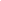 Attachments areaPreview attachment english-quran(yusuf-ali)-wb.pdf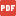 english-quran(yusuf-ali)-wb.pdfwww.qurandownload.com 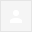 Received. ThanksFrom: UMAR AZAM <dr.u.azam@gmail.com>
To: sofoluwe2002@yahoo.com 
Sent: Monday, November 30, 2015 2:03 AM
Subject: Fwd: THE ENGLISH TRANSLATION OF THE HOLY QURAN IS ATTACHED!I am looking for the Saviour (Messiah) who will save me to Paradise? I cannot find in Quran. I need helpFrom: UMAR AZAM <dr.u.azam@gmail.com>
To: sofoluwe2002@yahoo.com 
Sent: Monday, November 30, 2015 2:03 AM
Subject: Fwd: THE ENGLISH TRANSLATION OF THE HOLY QURAN IS ATTACHED!To get to Paradise you have to believe that Muhammad S.A.W is Allah's final messenger. That is the instruction in the Quran!In which Surah! can I find this in the Quran?From: UMAR AZAM <dr.u.azam@gmail.com>
To: Oluwaseun Sofoluwe <sofoluwe2002@yahoo.com> 
Sent: Monday, November 30, 2015 5:39 AM
Subject: Re: Fwd: THE ENGLISH TRANSLATION OF THE HOLY QURAN IS ATTACHED!PLEASE SEE THIS LINK, OLUWASEUN:http://www.answering-christianity.com/last_prophet.htmDR UMARWhich Sura in the Quran said I have to believe Mohammad before I enter paradise?From: UMAR AZAM <dr.u.azam@gmail.com>
To: Oluwaseun Sofoluwe <sofoluwe2002@yahoo.com> 
Sent: Monday, November 30, 2015 5:39 AM
Subject: Re: Fwd: THE ENGLISH TRANSLATION OF THE HOLY QURAN IS ATTACHED!DEAR OLUWASEUN, DID YOU HAVE DIFFICULTY READING THE LINK I SUPPLIED TO YOU?  THE INFORMATION YOU ASK FOR WAS SUPPLIED TO YOU.  ANYHOW HERE IT IS AGAIN.PLEASE SEE: SURAH 33 AL AHZAB, VERSE 40SEE ALSO: SURAH 4 AN-NISA, VERSE 13SURAH 4 NN-NISA, VERSE 69SURAH 48 AL-FATAH, VERSE 17DR UMAR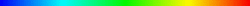 Re: Assalamo alecom dear brother UMAR (Urgent)Assalamo alecom dear brother UMAR,I hope you well dear brother,brother I want to ask you, somethingI made a flayer but  i am sure I have many mistakes in English,therefore I want you dear to make revision on it,I hope if I can print it one day,what I want you to revise it, is only two papers,because the rest I took it copy past,I am waiting your reply dear brother,Assalamo alecomThere is no god but Allahand Mohamed is the messenger of Allahfor free islamic books down loadhttp://www.islamic-invitation.comThe biggest Site for Muslim and Christian Dialoguehttp://www.chatislamonline.orgmohamedshrok2005@yahoo.commohamedshrok@hotmail.com    my mobile    ( +201220642936 )=================================================================================================================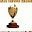 Wa laikum salam,  Br SalahSure, I can do the checking for you with pleasure.Please email to me as soon as possible. Sent from my Sony Xperia™ smartphone================================================================================================================May Allah reward you my dear brother I attached you the file inshaAllah you will revise what have the yellow Shadow,You can make the correction in other file dear or in the same file and give it other color, as you like my dear brotherThank you so much dear brotherAssalamo alecomThe scientific facts in the Quran are copied from early civilisationFirst of All, our prophet Muhammad Peace be upon him was raised illiterate, unable to read and write, so how could he knew that?Impossible, it’s something incredible Well,Let us assume that there was a friends of him who were able to read and write, moreover they were able to understand the other languages of the ancient civilization, they said to him about the tenor of these books,Also this assumption is fake for two reasonsWhy never any one of them thought for while, oh, now we tell to muhammad about the tenor of the books, and he goes to tell to people about the knowledge, And many will follow him,So it will be much better if I go before him, and I tell them about this knowledge, and I get what Muhammad wanted to get,But this never happened from any one of his friends,So this assumption is not trueAlso let us think well,If there was a friends who read to him about the ancient civilization, and he used this information and claimed that he is a prophet,So his friends knowing well, he is a false prophet, so why did they stick with the strong punishment and the torture pain for 13 years with him?WellThe second AssumptionThey were knowing he is a false prophet, and they were reading about the Prophethood before,And how the prophet at the end he wins and control the nation,So they were patient to control the world and to be leaders,Also this assumption is not correct for two reasons,All prophets before Prophet Muhammad they were control nothing, because all prophets were sent to their nation, Only prophet Muhammad, who was sent to the entire worlds,The second reason, who wants to be leader, for sure he is crazy for this life, and he never loved to die for the sake of Allah,And all his companions were wait the battle next the battle, all their hopes to die for the sake of Allah,So this assumption is not trueAlso we know sciences is changed by the timesAlways sciences observations end by other observations which negate the previous oneAnd by this changing, sciences prove that Quran from Allah almighty God,How?, let me explain by the Embryology theories which were there in the ancient civilization before QuranAristotle and the QuranThe accusation that the Qur’an is similar to Aristotelian views on human embryology is untenable for various reasons:Classical exegetes of the Qur’an convey the disagreement between Aristotelian accounts of human development and the quranic narrative.The Quran describes the nutfah as a mingled substance from both the male and the female, not just the male (see Drop of fluid: nuftah). It also stresses both the male and female as being responsible for the child’s genetic makeup. Ibn al-Qayyim, the 14th century jurist and commentator of the Quran, uses various Prophetic traditions to emphasise the fact that male semen alone is not responsible for generating a child. (1)Ibn al-Qayyim theorizes that if women do not have a type of semen, then their children would not look like them. The male semen alone does not generate a child because conception only occurs upon the mixture of male sperm with another equivalent (ovum) from the female.Furthermore, assertions of plagiarism are futile as the words used in the Quran are unlike Aristotle’s choice of words; the Quran is scientifically accurate and Aristotle is not. Aristotle’s discredited supposition (of menstrual blood being involved in the process of fertilisation) is further contrasted with the Quran and its use of the word nutfah, which is not the word for menstrual blood in Arabic. The word for menstrual blood in Arabic is “hayd”.Secondly, Aristotelian views on human development include that male embryos are generated on the left side of the womb, and female embryos on the right side of the womb(2). This is a concept that the Quran does not mention.Thirdly, Aristotle held the belief that the upper body is formed before the lower body:Now the upper portion of the body is the first to be marked off in the course of the embryo’s formation; the lower portion receives its growth as time goes on.(3)Again, this idea does not exist in the Quran.2- The similarities between Galenic embryology and the Qur’anThe fact that there are still some similarities between Galenic embryology and the Quran narrative. These similarities include the fact that both the Qur’an and Galenic views understood that semen came from both the mother and the father. In response to this, it must be noted that in light of the above evidence, this contention is irrational. To assert that the Qur’an borrowed Galenic embryology in light of the striking differences discussed above, is tantamount to claiming that evolution and creationism are similar, because they address the same field of science. So the Question here isHow could the Quran and by extension prophet Muhammad peace be upon him have known what was right, and dismissed what was wrong and ensured that the whole Quran narrative on the development of the human embryo was congruent with reality? If quranic and Galenic embryology are in agreement then how did the Qur’an, and by extension the Prophet Muhammad Peace be upon him, not include the inaccurate descriptions and ideas provided by Galen? How did the Prophet Peace be upon him, know that semen being formed from blood was inaccurate? How did he know that semen does not mix with blood to form the embryo, and, why do many of the Arabic terms used in the Qur’an not capture the meaning of the Greek terms used by Galen? Answers to these questions dismiss the criticism of similarity and plagiarism based on medieval Arabic medical texts mentioning an agreement between Galen and the Qur’an. (4)[1] Ibn al-Qayyim, 1994.al-Tibyan fi Aqsam al-Qur’an, ed. Fu’ad Ahmad Zamrli. Beirut: Dar al-Kitab al-‘Arabi.[2] Aristotle. Generation of Animals. Translated by A. L. Peck. Heinemann. 1942 edition.[3] Ibid.[4] http://www.hamzatzortzis.com/essays-articles/prophetic-studies/did-the-prophet-muhammad-plagiarise-hellenic-embryology/SALAM, BR SALAHPLEASE FIND ATTACHED YOUR CORRECTED COPY.ALLAH'S BLESSINGS,DR UMARThe Scientific Facts in the Quran are Copied from Early CivilisationsFirst of All, our Prophet Muhammad   was raised illiterate, unable to read and write, so how could he know that?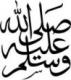 Impossible, it’s something incredible!Well, let us assume that he had friends  who were able to read and write and  moreover they were able to understand the other languages of the ancient civilization and they revealed to him the gist  of such books from the earlier civilisations.,This assumption can be discarded for two reasons:Why didn’t any of them think for a while: ‘Oh, we will now tell Muhammad about the tenor of the books, and he will give people the knowledge, and many will follow him.’So it will be much better if I go before him, and I tell them about this knowledge, and I will reveal knowledge before Muhammad ,but this was never done by any of his friends, so this assumption is not true.Also let us think well, If there were friends who read to him about the ancient civilization, and he used this information and claimed that he was a prophet, then why did his friends knowing full well that he is a false prophet,  undergo the torment of thirteen years of his company?Well this second assumption means that they had knowledge that he is a false prophet, and they were reading about the Prophethood before, so how did the prophet at the end win and control the nation?They were patient because they wanted to control the world and to be its leaders.  Also, this assumption is not correct for two reasons:all prophets before Prophet Muhammad  controlled nothing, because all prophets were sent to their nation: only the Prophet Muhammad  was sent to the entire world.The second reason is that whoever wants to be leader, for sure he desires only the worldly life, but Muhammad   intended to die for the sake of Allah.And all his companions were waiting for the next battle, all their hopes being to die for the sake of Allah.So this assumption is not true.Also, we know science changes through time.It is always the case that scientific observations are ended by newer observations which negate the previous one.And, through such changes, science proved that Quran is from Allah, the Almighty God.How? Let me explain by the Embryology theories which were present in the ancient civilization before the Quran was revealed.Aristotle and the QuranThe accusation that the Qur’an is similar to Aristotelian views on human embryology is untenable for various reasons:Classical exegetes of the Qur’an convey the disagreement between Aristotelian accounts of human development and the quranic narrative.The Quran describes the nutfah as a mingled substance from both the male and the female, not just the male (see Drop of fluid: nuftah). It also stresses both the male and female as being responsible for the child’s genetic makeup. Ibn al-Qayyim, the 14th century jurist and commentator of the Quran, uses various Prophetic traditions to emphasise the fact that male semen alone is not responsible for generating a child. (1)Ibn al-Qayyim theorizes that if women do not have a type of egg, then their children would not look like them. The male semen alone does not generate a child because conception only occurs upon the mixture of male sperm with another equivalent (ovum) from the female.Furthermore, assertions of plagiarism are futile as the words used in the Quran are unlike Aristotle’s choice of words; the Quran is scientifically accurate and Aristotle is not. Aristotle’s discredited supposition (of menstrual blood being involved in the process of fertilisation) is further contrasted with the Quran and its use of the word nutfah, which is not the word for menstrual blood in Arabic. The word for menstrual blood in Arabic is “hayd”.Secondly, Aristotelian views on human development include that male embryos are generated on the left side of the womb, and female embryos on the right side of the womb (2). This is a concept that the Quran does not mention.Thirdly, Aristotle held the belief that the upper body is formed before the lower body:Now the upper portion of the body is the first to be marked off in the course of the embryo’s formation; the lower portion receives its growth as time goes on. (3)Again, this idea does not exist in the Quran.2- The similarities between Galenic embryology and the Qur’anThe fact is that there are still some similarities between Galenic embryology and the Quran narrative. These similarities include the fact that both the Qur’an and Galenic views understood that semen came from both the mother and the father. In response to this, it must be noted that in light of the above evidence, this contention is irrational. To assert that the Qur’an borrowed Galenic embryology in light of the striking differences discussed above, is tantamount to claiming that evolution and creationism are similar, because they address the same field of science. So the Question here is:How could the Quran, and by extension the Prophet Muhammad ,  have known what was right, and dismissed what was wrong and ensured that the whole Quran narrative on the development of the human embryo was congruent with reality? If quranic and Galenic embryology are in agreement then how did the Qur’an, and by extension the Prophet Muhammad , not include the inaccurate descriptions and ideas provided by Galen? How did the Prophet know that semen being formed from blood was inaccurate? How did he know that semen does not mix with blood to form the embryo, and why do many of the Arabic terms used in the Qur’an not capture the meaning of the Greek terms used by Galen? Answers to these questions dismiss the criticism of similarity and plagiarism based on medieval Arabic medical texts mentioning an agreement between Galen and the Qur’an. (4)[1] Ibn al-Qayyim, 1994.al-Tibyan fi Aqsam al-Qur’an, ed. Fu’ad Ahmad Zamrli. Beirut: Dar al-Kitab al-‘Arabi.[2] Aristotle. Generation of Animals. Translated by A. L. Peck. Heinemann. 1942 edition.[3] Ibid.[4] http://www.hamzatzortzis.com/essays-articles/prophetic-studies/did-the-prophet-muhammad-plagiarise-hellenic-embryology/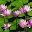 As salam alykum (w.r.)i request you sir/madam   free islamic books and calender and books are in hindi or gujarati language to free home delivery with free of charge.SALAM, BRS SALAH AND BURHANPLEASE SEE FORWARDED EMAIL FROM BR SHOAIB.  HIS ADDRESS IS:name: - momin shoaib mohammad.i.Gujarat,INDIAfrom:Poetry.com Notifier <no-reply@poetry.com>to:islamicwork@googlemail.com
date:Wed, Nov 18, 2015 at 11:29 PMsubject:Your poem has been read and reviewedmailed-by:poetry.comsigned-by:poetry.com:Important mainly because it was sent directly to you. Your poem has been read and reviewed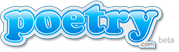 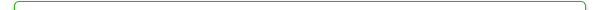 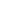 Hi Umar,Here's exciting news! People are talking about your poem, God Knows Best.Click here to see your reviews and comments: God Knows BestThanks for sharing your poetry on poetry.com!Your contributions are truly appreciated!The Poetry.com TeamYou are receiving this email because you submitted a poem on Poetry.com. To unsubscribe from getting any further emails notifying you of comments or reviews on your poem, Click this linkYour E-GuestBooks Prime account has expired.Your E-GuestBooks Prime account has expired.You may renew your prime account at the following address:http://www.e-guestbooks.com/html/payment.htmlTo avoid the following, please renew your guestbook Prime account.1. Guestbook will be limited to 100 messages until renewed.  Therest are deleted.2.  All advance features will be disabled until renewed.3.  If your guestbook has not been signed or viewed in the lastthree months, it will be considered abandoned and will be deleted.Paid up Prime accounts are exempt from this rule.4. Advertisements will show on your guestbook until renewed.5. If your Website/Guestbook contains adult content, your guestbookwill be disabled until your Prime account is renewed.Your E-GuestBooks Account has been Upgradedfrom:service@paypal.co.uk <service@paypal.co.uk>to:UMAR AZAM <islamicwork@gmail.com>
date:Wed, Nov 25, 2015 at 11:06 PMsubject:Your payment to Veterans Internet Servicemailed-by:paypal.co.uksigned-by:paypal.co.uk:Important mainly because it was sent directly to you. Your payment to Veterans Internet Service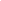 ImptAsalaamu alaikum warehmatullahi wabarakaataho sir..hope u r safe n sound by the grace of almighty..i didn't receive the hardcopies of books sent by cims...yet..so plz help

KhandayWA LAIKUM SALAM, SORRY TO HEAR THAT, BR SUHAIL.  WHAT IS YOUR POSTAL ADDRESS AGAIN?  I WILL REMIND BR SALAH ONCE I HAVE YOUR ADDRESS.DR UMARSuhail Ahmad Khanday 
Jammu and Kashmir
Contry:India
State:Jammu and Kashmir
From: UMAR AZAM
Sent: ‎11/‎24/‎2015 3:12 AM
To: Suhail
Subject: Re: ImptSalam, Brs Salah and Burhan Please see forwarded messages. JazakallahAssalamo alecom dear brothersI hope you well by the grace of AllahinshaAllah you will get your books soon take careAssalamo alecomThere is no god but Allahand Mohamed is the messenger of Allahfor free islamic books down loadhttp://www.islamic-invitation.comThe biggest Site for Muslim and Christian Dialoguehttp://www.chatislamonline.orgmohamedshrok2005@yahoo.commohamedshrok@hotmail.com    my mobile    ( +201220642936 )Nov 30 (2 days ago)Nov 30 (2 days ago)Nov 30 (2 days ago)Nov 30 (2 days ago)Nov 30 (2 days ago)Nov 30 (2 days ago)3:53 AM (18 hours ago)10:10 PM (39 minutes ago)[Imap]/SentxNov 15Nov 15Nov 15Nov 18Nov 18Nov 18Nov 18from:E-GuestBooks Support <support@e-guestbooks.com>to:islamicwork@gmail.com (Yes, this is you.) Learn more
date:Wed, Nov 25, 2015 at 2:27 PMsubject:Your E-GuestBooks Prime account has expired.mailed-by:e-guestbooks.com:Important mainly because it was sent directly to you.Nov 25 (7 days ago)from:E-GuestBooks Support <Support@e-guestbooks.com>to:islamicwork@gmail.com (Yes, this is you.) Learn more
date:Wed, Nov 25, 2015 at 11:06 PMsubject:Your E-GuestBooks Account has been Upgradedmailed-by:web.e-guestbooks.com:Important mainly because it was sent directly to you.Nov 25 (7 days ago)Your E-Guestbook Account has been Upgraded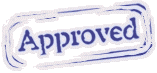 The advertisements have been removed from your guest book and you may now access the Guestbook
Advance FeaturesYour Username is: ***Your Password is: ***Your Control Panel is located at:http://www.e-guestbooks.com/userlogin/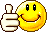 **IMPORTANT**Your bank or card statement may show this transaction coming from Veterans Internet Service or billing@vets-internet.com, our parent company.Thank you for your Patronage.Nov 25 (7 days ago)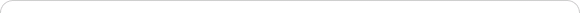 Dear UMAR AZAM,
This charge will appear on your statement as payment to PAYPAL *VETSINTERNE.Receipt No: 0302-3092-8575-6805
Please keep this receipt number for future reference. You'll need it if you contact customer service at Veterans Internet Service or PayPal.Use PayPal when shopping onlineIt looks as if you already have a PayPal account. When you shop online, it's faster and easier to check out with PayPal. Your financial information is securely stored and never shared with retailers when you pay.Yours sincerely,
PayPal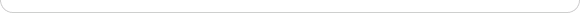 Help | SecurityCurrency conversion: To complete this transaction, we converted the payment amount to the currency of your card based on our agreement with you. PayPal's currency conversion fee is added to the exchange rate, which is set by an external financial institution. For more information about fees, see our User Agreement.Please do not reply to this email because we are not monitoring this inbox. To get in touch with us, log in to your account and click "Contact Us" at the bottom of any page.Copyright © 1999-2015 PayPal. All rights reserved.

PayPal (Europe) S.à r.l. et Cie, S.C.A.
Société en Commandite par Actions
Registered office: 22-24 Boulevard Royal, L-2449 Luxemburg
RCS Luxemburg B 118 349PayPal Email ID PP1469 - 18c259e14f4c4